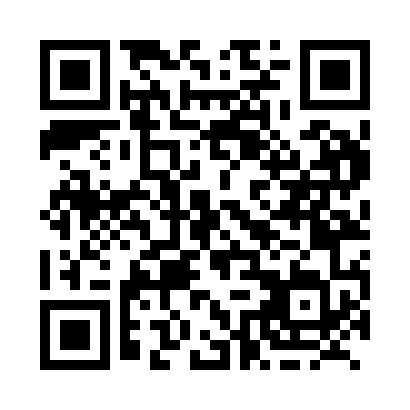 Prayer times for Dartmouth, Nova Scotia, CanadaWed 1 May 2024 - Fri 31 May 2024High Latitude Method: Angle Based RulePrayer Calculation Method: Islamic Society of North AmericaAsar Calculation Method: HanafiPrayer times provided by https://www.salahtimes.comDateDayFajrSunriseDhuhrAsrMaghribIsha1Wed4:306:041:116:118:209:542Thu4:286:021:116:128:219:553Fri4:266:011:116:138:229:574Sat4:245:591:116:148:239:595Sun4:225:581:116:148:2510:016Mon4:205:571:116:158:2610:027Tue4:195:551:116:168:2710:048Wed4:175:541:116:168:2810:069Thu4:155:531:116:178:2910:0710Fri4:135:511:116:188:3110:0911Sat4:115:501:116:188:3210:1112Sun4:105:491:116:198:3310:1313Mon4:085:481:116:208:3410:1414Tue4:065:471:116:208:3510:1615Wed4:055:461:116:218:3610:1816Thu4:035:451:116:228:3710:1917Fri4:015:441:116:228:3910:2118Sat4:005:421:116:238:4010:2319Sun3:585:421:116:248:4110:2420Mon3:575:411:116:248:4210:2621Tue3:555:401:116:258:4310:2822Wed3:545:391:116:268:4410:2923Thu3:525:381:116:268:4510:3124Fri3:515:371:116:278:4610:3225Sat3:505:361:116:278:4710:3426Sun3:485:361:116:288:4810:3527Mon3:475:351:126:298:4910:3728Tue3:465:341:126:298:5010:3829Wed3:455:331:126:308:5110:4030Thu3:445:331:126:308:5110:4131Fri3:435:321:126:318:5210:42